Lob Sgows 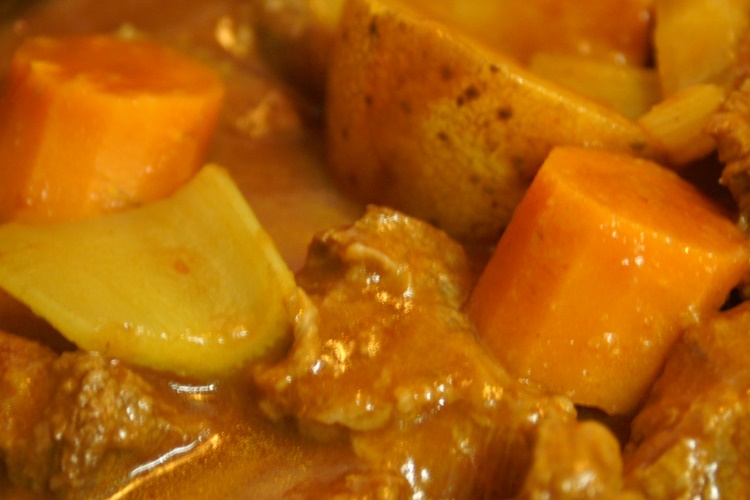 BeefPotatoesOnionsCarrots LentilsBeef or vegetable stockSalt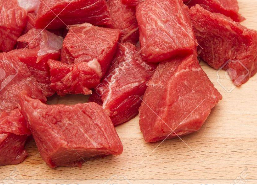 MethodCut beef into small piecesPut in air fryer to brown. Cut potatoes into chunks and chop carrots.Place into slow cooker.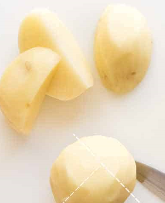 Break a cube a cube of stock into potAdd beef cover it with water Cook on low for 6 hours Serve with crusty bread….. 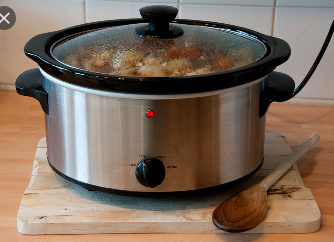 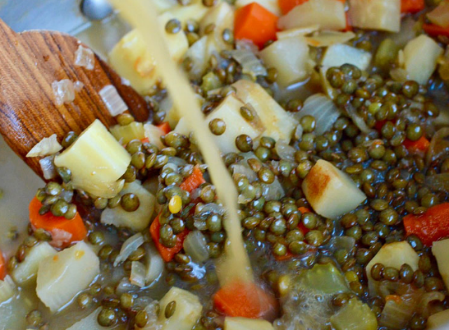 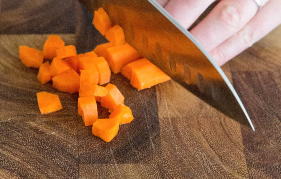 